  РОССИЙСКАЯ ФЕДЕРАЦИЯ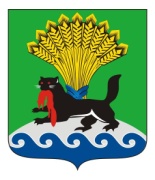 ИРКУТСКАЯ ОБЛАСТЬИРКУТСКОЕ РАЙОННОЕ МУНИЦИПАЛЬНОЕ ОБРАЗОВАНИЕАДМИНИСТРАЦИЯПОСТАНОВЛЕНИЕот «06» марта 2018 г.				                          			№ 126Об утверждении порядка  проведенияежегодного мероприятия «Военно-полевые сборы на базе Главного управления МЧС по Иркутской области»В целях профилактики безнадзорности и правонарушений несовершеннолетних на территории Иркутского районного муниципального образования, исполнения плана мероприятий подпрограммы «Профилактика правонарушений несовершеннолетних на территории Иркутского районного муниципального образования» на 2018 – 2023 годы муниципальной программы Иркутского районного муниципального образования «Обеспечение безопасности, профилактика правонарушений, социально-негативных явлений и социально-значимых заболеваний на территории Иркутского районного муниципального образования» на 2018 – 2023 годы, утвержденной постановлением администрации Иркутского районного муниципального образования от 01.12.2017 № 573, руководствуясь статьями 39, 45, 54 Устава Иркутского районного муниципального образования, администрация Иркутского районного муниципального образованияПОСТАНОВЛЯЕТ: 1. Утвердить порядок проведения мероприятия «Военно-полевые сборы на базе Главного управления МЧС по Иркутской области».2. Управлению учета и исполнения сметы администрации Иркутского районного муниципального образования обеспечить финансирование расходов на проведение мероприятия «Военно-полевые сборы на базе Главного управления МЧС по Иркутской области», за счет средств районного бюджета.3. Опубликовать настоящее постановление  в газете «Ангарские огни» и разместить в информационно – телекоммуникационной сети «Интернет» на официальном сайте Иркутского районного муниципального образования www.irkraion.ru.4. Контроль исполнения постановления возложить на председателя Комитета по социальной политике администрации Иркутского районного муниципального образования. Исполняющий обязанности Мэра района						 И.В.ЖукПОДГОТОВИЛ:ВИЗА СОГЛАСОВАНИЯ:Список рассылки:УТВЕРЖДЕНпостановлением администрации Иркутского районного муниципального образования от «__»___________2018  №_____Порядокпроведения ежегодного мероприятия «Военно-полевые сборы на базе Главного управления МЧС»Общие положения1.1. Порядок проведения мероприятия «Военно-полевые сборы на базе Главного управления МЧС по Иркутской области» (далее – мероприятие) устанавливает цели, задачи и условия его проведения.1.2. Организатор мероприятия - отдел по обеспечению деятельности комиссии по делам несовершеннолетних и защите их прав Комитета по социальной политике администрации Иркутского районного муниципального образования (далее – Организатор).Цели и задачи мероприятия2.1. Мероприятие проводится в целях предотвращения совершения повторных правонарушений и преступлений несовершеннолетними, проживающими на территории  Иркутского района. 2.2. Задачи:2.2.1. Вовлечение детей и подростков в волонтерские движения;2.2.2. Снижение уровня агрессивности и насильственных проявлений;2.2.3. Реабилитация посредством участия в мероприятии;2.2.4. Коррекция девиантного поведения у детей и подростков;2.2.5. Обучение практическим навыкам;2.2.6. Снижение количества несовершеннолетних, состоящих на учете в комиссии по делам несовершеннолетних и защите их прав Иркутского района, в отделе полиции МУ МВД России «Иркутское»2.2.7. Выявление и устранение причин и условий, способствующих совершению повторных правонарушений и преступлений несовершеннолетними. Время  и место проведения мероприятия3.1. Дата, время и место проведения мероприятия утверждается нормативно-правовым актом администрации Иркутского районного муниципального образования.Участники мероприятия4.1. Для участия в мероприятии Организатором в срок за двадцать дней до даты проведения мероприятия текущего года путем направления соответствующих запросов приглашаются несовершеннолетние, состоящие на профилактических учетах органов и учреждений системы профилактики безнадзорности и правонарушений несовершеннолетних, дети и подростки, входящие в группу риска, состоящие на внутришкольном учете, (не более 25  человек), а также должностные лица администрации Иркутского районного муниципального образования, представители федеральных, областных структур, входящих в систему профилактики безнадзорности и правонарушений несовершеннолетних (по согласованию);4.2. Несовершеннолетние должны при себе иметь паспорт/свидетельство о рождении, быть в спортивной обуви и одежде.Порядок проведения мероприятия5.1. Регистрация участников мероприятия;5.2. Выезд на территорию базы п. Никола Иркутского района, 63 км Байкальского тракта;5.3. Проведение школы безопасности (практические и теоретические навыки);5.4. Профориентационная работа с подростками;5.5. Прибытие в г. Иркутск.Расходы6.1. Расходы, связанные с обеспечением мероприятия (бланки благодарности в количестве пяти штук) за проведение школы безопасности несет администрация Иркутского районного муниципального образования в пределах доведенных лимитов бюджетных обязательств на указанные цели на соответствующий финансовый год.Председатель Комитета по социальнойполитике  администрации Иркутскогорайонного муниципального образования                                    Е.В. МихайловаЗаместитель начальника отдела по обеспечению деятельности комиссии по делам несовершеннолетних и защите их прав «__»_________20______г.                                        С.Г.ЖукПервый заместитель Мэра                                       И.В.ЖукЗаместитель Мэра района – руководитель аппарата «___»_________20______г.                            П.Н. НовосельцевПредседатель комитета по социальной политике«___»_________20______г.                               Е.В. МихайловаПредседатель комитета по финансам«___»_________20______г.Начальник правового управления«___»_________20______г.                                   А.В. Зайкова                                 А.В.Янковская1. КДН и ЗП – 1 экз.2. Правовое упр- е – 1 экз.3. управление Уи ИС – 1 экз.